Save this learning guide and complete each module as it is assigned. When submitting your learning guide on teams, please submit only one document with the work you have completed up to that point. Every two weeks as you are ready to submit your work, remove the previous document and replace it with your updated work.You are responsible for writing the answers out yourself. Copying and pasting answers from the reading material into this document will result in a mark of incomplete for the assignment. Failure to complete all components of the learning guide will result in a final grade of incomplete on your report card.Categorizing NutrientsExplain why macronutrients are called "macronutrients." What are the three types of macronutrients?Describe the features of the nutrients by filing in the table below. This chart summarizes some of the information later in the Learning Guide:How many kilocalories does each of the three types of macronutrients provide?Digestive System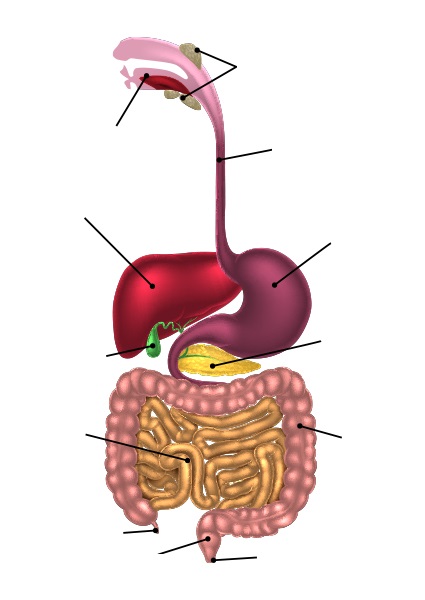 CarbohydratesCarbohydrates are made up of molecules of which three elements:What percentage of your total energy intake should come from carbohydrates according to Health Canada?Structure of CarbohydratesIdentify and describe the four structures of carbohydrates.What are the three broad types of dietary carbohydrates?What is the difference between simple and complex carbohydrates?FibreIdentify and describe the two types of fibre.What are some of the health risks associated with a low fibre diet?Digestion of CarbohydratesIdentify the three important disaccharides that are broken down in the small intestine, the digestive enzyme that breaks down each of them and the monosaccharides that are produced as a result.How many kcal does soluble fibre provide per gram?Regulating Blood GlucoseWhat organ monitors the level of glucose in your blood and secretes hormones to regulate your blood sugar level?Explain the roles of insulin and glucagon in the regulation of blood sugar. *Make sure you include which other organs are involved and what happens to glycogen in the process.Glycemic IndexIn general, what are the benefits of choosing complex over simple carbohydrates?Define and describe "glycemic index." Include in your answer a description of all three GI ranges including examples of each.Problems with Carbohydrate DigestionIdentify the five problems identified in the course content, and explain how they relate to carbohydrate digestion.


Calculating Your Individual Needs from CarbohydratesWhat are the three steps for calculating your maximum recommended carbohydrate intake in both kilocalories and grams?FatsFats are made up of molecules of which three elements:What are three important roles of fats in the body?Digestion, Absorption and Transportation of FatsWhat is the goal of fat digestion?What is lingual lipase, and what role does it serve in the digestion of fats?What is bile, and what role does it serve in the digestion of fats?How are fats absorbed into the body? Include in your response a description of the roles played by the villi and the lymphatic system.Storage of Body FatWhat is the name of the tissue that stores fat?What materials can the body use to make fat?In theory, how much energy does one pound of fat provide?Describe what the body does when it needs energy. Be sure to include the order or hierarchy of energy sources it uses.Calculating Your Individual Needs from FatsDescribe the steps in calculating your maximum recommended fat intake.What is the maximum percentage of your daily recommended energy intake that should come from saturated fats?What is the maximum percentage of your daily recommended energy intake that should come from trans fats?Health Risks of Too Much FatDescribe the types of fat, which have been identified for you. Include in your description whether the type of fat is solid or liquid at room temperature (when applicable):What is cholesterol and what is its role in your body? Where does cholesterol come from?What is the difference between LDL and HDL? Include in your explanation their roles in heart disease.What are some ways you can reduce your risk of heart disease?ProteinProteins are made up of molecules of which four elements:Which one of these elements is not found in molecules of carbohydrates or fats?What are the building blocks of protein? Include in your answer the term "peptide bond."Which percentage of your total energy intake should come from proteins according to Health Canada?How many kcal does a gram of protein provide?Digestion, Absorption, Transportation and Metabolism of ProteinsWhat are proteases, and what is their role in the digestion of proteins?Where in the body does protein get mostly digested? Describe what happens to protein in this organ.What is the end product of digesting proteins, and how is it absorbed and transferred throughout the body?What is protein used for in the body?Protein Requirements of the BodyWhat percentage of your total energy intake should come from protein if you are between 4 and 18 years of age?What are the two types of protein sources, and what do they mean for vegetarians?What is meant by an "essential" amino acid? How many essential amino acids are there?Calculating Your Individual Needs from ProteinsWhat are the three steps in calculating your maximum recommended protein intake as both kilocalories and grams?How do you calculate your daily RDA of protein based on your weight?Effects of Excessive or Insufficient ProteinWhat happens to excess protein in the body?What are the effects of insufficient protein?What is PEM? Who is at risk of it, and what happens to someone who suffers from it?MicronutrientsWhat are three ways in which micronutrients differ from macronutrients?Why is it impossible to name the elements common to all molecules of vitamins as we did for the three macronutrients?VitaminsWhat roles do vitamins perform in the body?What are antioxidants? Include in your answer both examples and benefits of antioxidants.What do "fortified" and "enriched" mean on food labels?Types of VitaminsIdentify and describe the two basic types of vitamins.Which vitamins are water soluble?Which vitamins are fat-soluble?Complete the following chart:For some vitamins, regularly consuming significantly more than is required is unlikely to lead to problems, but consuming more than is needed of other vitamins could to health problems. Overconsumption of which vitamins is more likely to lead to health problems? Why?Other Properties of VitaminsHow can vitamins be destroyed?What is a precursor or provitamin? In your answer, define beta-carotene.MineralsWhat are minerals? What happens to them in the body?Dietary Requirements for MineralsWhat are the two categories of minerals? What is the difference between them?Complete the following chart:What can happen if you consume too much sodium?Vitamins and MineralsCompare and contrast vitamins and minerals using the Venn diagram.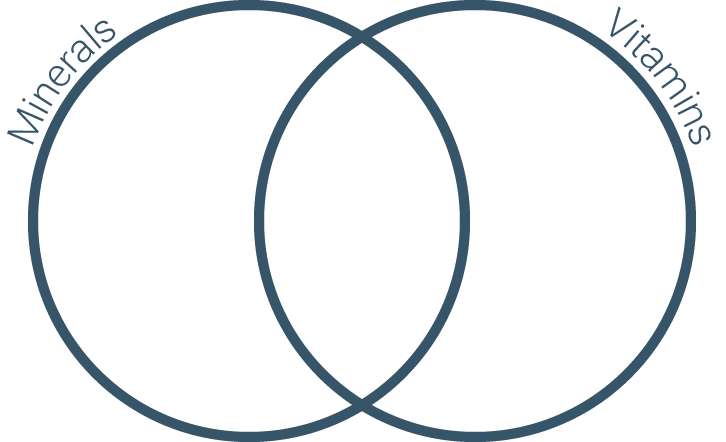 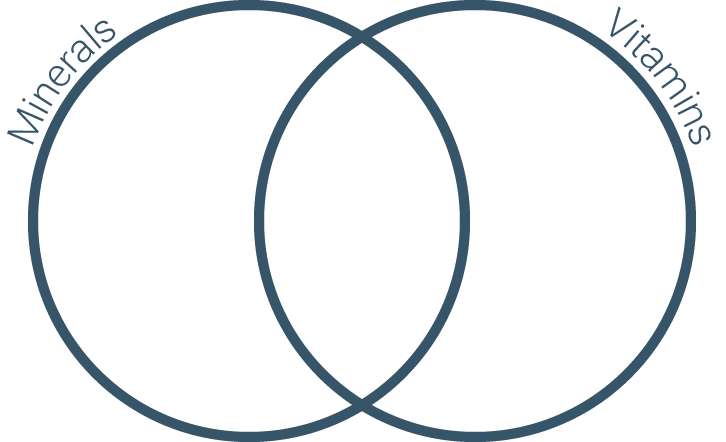 FortificationWhy are foods fortified or enriched?What nutrients must be added to the following foods in Canada?WaterList the functions water serves in the body.Daily Requirements of WaterWhat percentage of your total water intake comes from beverages? What percentage comes from food?According to the Food and Nutrition Board, how many litres of water should women drink daily? Men?Why are caffeinated drinks a poor choice as a source of water?Effects of Excessive or Insufficient WaterWhat are the symptoms of dehydration?What are the effects of excessive water?MacronutrientsMacronutrientsMacronutrientsMacronutrientsMacronutrientsMacronutrientsMacronutrientsMacronutrientsMacronutrientsMacronutrientsMacronutrientsMacronutrientsMacronutrientsBrief description including amount required and relationship to energyBrief description including amount required and relationship to energyBrief description including amount required and relationship to energyBrief description including amount required and relationship to energyBrief description including amount required and relationship to energyBrief description including amount required and relationship to energyBrief description including amount required and relationship to energyBrief description including amount required and relationship to energyBrief description including amount required and relationship to energyBrief description including amount required and relationship to energyTypesTypesCarbsCarbsCarbsCarbsCarbsCarbsCarbsFatsFatsFatsFatsFatsProteinProteinProteinProteinProteinProteinProteinProteinElements in structureElements in structureWhat are the building blocks?What are the building blocks?Amount of energy provided (kcal/g)Amount of energy provided (kcal/g)Recommended % of total energy intakeRecommended % of total energy intakeList TypesList TypesDescription, including examples and/or sourcesDescription, including examples and/or sourcesCarbohydrates provide (text) calories per gram.Proteins provide (text) calories per gram.Fats provide (text) calories per gram.Extra: Alcohol provides (text) calories per gram. Alcohol provides energy: why do you think that it is not considered a macronutrient?Type of DigestionDescription121.2.3.Carbohydrate StructureNumber of Linked 
Sugar MoleculesExamples12341.2.3.TypesDescription12DisaccharideDigestive EnzymeResulting Monosaccharides123HormoneEffect on Blood GlucoseDescription of its Effect on Blood Glucose Levels*InsulinGlucagonProblem or ConditionRelation to Carbohydrate Digestion123451.2.3.1.2.3.1.2.3.1.2.3. Types of FatDescriptionPhysical State at Room TemperatureEffect on CholesterolGood Dietary SourcesSaturatedUnsaturatedTransOmega-3 Fatty Acids1.2.3.4.1.2.3.1.2.3.TypeDescriptionGood Dietary SourcesVitaminMain FunctionsDiseases and Symptoms of DeficiencyGood Dietary SourcesVitamin B1—ThiaminVitamin B2—RiboflavinVitamin B3—NiacinVitamin B9—Folacin, Folate or Folic AcidVitamin B12—CobalaminVitamin CVitamin A—RetinolVitamin DVitamin EVitamin K1.2.3.4.5.Major MineralMain FunctionsDiseases and Symptoms of DeficiencyGood Dietary SourcesCalciumMagnesiumPotassiumPhosphorusSodiumTrace MineralMain FunctionsDiseases and Symptoms of DeficiencyGood Dietary SourcesIodineFluorineIronZincFoodNutrientBenefitFlourCow's milk other than skimSkim milkMargarineTable salt1.2.3.4.5.6.7.8.